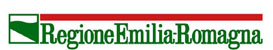 DICHIARAZIONE SOSTITUTIVA DI ATTO DI NOTORIETA'ai sensi degli artt. 46 e 47 del decreto del Presidente della Repubblica 28 dicembre 2000, n.445 e succ. mod.Regione Emilia-RomagnaServizio Cultura e GiovaniSettore Cinema              PEC  servcult@postacert.regione.emilia-romagna.itOggetto: “Invito per la presentazione di progetti di festival e rassegne in ambito cinematografico e audiovisivo per l’anno 2020”. Richiesta di erogazione saldo La/Il sottoscritta/o ………………………………..…, nata/o a …………………, prov. …… il …………… e residente in …………..………….…, via ……………………………..  n. …………., in qualità di legale rappresentante di ………………………….……………………. con sede legale in ………………………………….…, via  ……………………………………………………………………… n. ………………Vista la Delibera di Giunta Regionale n. 370/2020 “Modifiche di inviti alla presentazione di progetti e di avvisi pubblici approvati in attuazione di leggi regionali nel settore cultura a seguito dell’emergenza Covid-19"Vista la Determina n. 7670/2020, con la quale la Regione Emilia-Romagna ha concesso un contributo di € ………..………….., a seguito della domanda relativa all’organizzazione e alla realizzazione del festival/rassegna ……………….………… ai sensi dell’invito approvato come allegato 1 alla DGR n. 2243/2019;DICHIARAche, alla data del ……………, a fronte di un totale di costi ammessi a contributo per € …………………., la sottoscritta impresa/associazione/ente ha sostenuto spese per un importo complessivo di € …………...…, come evidenziato nel consuntivo di spesa allegato al presente documento;che tutte le attività relative all’organizzazione e alla realizzazione del progetto sono terminate entro il 31 dicembre 2020;che il deficit tra ricavi e costi del progetto ammonta a €…………………. ed il contributo regionale pari a €…………………., non risulta, a consuntivo, superiore;che le suddette spese sono state sostenute unicamente per la realizzazione del progetto per il quale è stata presentata domanda di contributo;che l’imposta sul valore aggiunto (IVA) riguardante le spese imputabili al progetto per il quale è stato richiesto il contributo:□  non costituisce un costo, in quanto recuperabile;□  costituisce un costo, in quanto non recuperabile in alcun modo;□  costituisce parzialmente un costo, in quanto non recuperabile per l’importo di € ………………;che sono rimaste immutate le condizioni di ammissibilità dichiarate in sede di presentazione della domanda di contributo;di essere a conoscenza che:- la Regione potrà provvedere alla riduzione del contributo nel caso si rilevi dalla documentazione a consuntivo una mancata o parziale attuazione delle attività previste, fermo restando il raggiungimento degli obiettivi previsti al momento della domanda;- nel caso in cui il contributo concesso risulti superiore al deficit di finanziamento o al 60% del totale dei costi ammissibili rendicontati, lo stesso verrà automaticamente ridotto al valore del deficit stesso o al 60% del totale dei costi ammissibili rendicontati, come stabilito dalla DGR 370/2020;di impegnarsi a:restituire i contributi erogati, in caso di inadempienza rispetto agli impegni assunti, maggiorati degli interessi legali; consentire gli opportuni controlli e ispezioni ai funzionari della Regione; fornire, nel rispetto delle vigenti norme di legge, ogni rmazione ritenuta necessaria dalla Regione per il corretto ed efficace svolgimento dell'attività di monitoraggio e valutazione.CHIEDEche, a conclusione del progetto, venga erogato il saldo del contributo regionale concesso;Si allega:consuntivo di spesa riepilogativo di tutti i costi del progetto, con evidenza delle voci di spesa ammissibili al contributo;rendiconto finanziario delle entrate del progetto;relazione finale che metta in evidenza i risultati conseguiti;dichiarazione di assoggettabilità alla ritenuta d’acconto del 4% sui contributi concessi dalla Regione;copia della documentazione contabile, su supporto digitale e suddivisa per voci, relativa alle spese ammesse, quietanzate per almeno il 70% dell’intero ammontare e riconducibili chiaramente al progetto.Il sottoscritto dichiara di essere consapevole delle sanzioni penali derivanti dal rilascio di dichiarazioni mendaci e della conseguente decadenza dai benefici concessi sulla base di una dichiarazione non veritiera, ai sensi degli articoli 75 e 76 del decreto del Presidente della Repubblica n. 445/2000 e ss.mm.Data e luogo ....................…..........….																     Firma              								    ……………………………………………………………..